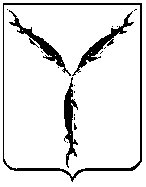 САРАТОВСКАЯ ГОРОДСКАЯ ДУМАРЕШЕНИЕ12.05.2017 № 16-139г. СаратовО внесении изменений в решение Саратовской городской Думы от 26.06.2014                     № 37-416 «Об утверждении Положения о сообщении лицами, замещающими муниципальные должности муниципального образования «Город Саратов», замещаемые на постоянной основе, муниципальными служащими муниципального образования «Город Саратов» о получении подарка в связи с их должностным положением или исполнением ими служебных (должностных) обязанностей, сдаче и оценке подарка, реализации (выкупе) и зачислении средств, вырученных от его реализации»В соответствии со статьей 24 Устава муниципального образования «Город Саратов»  Саратовская городская Дума РЕШИЛА:1. Внести в решение Саратовской городской Думы от 26.06.2014 № 37-416 «Об утверждении Положения о сообщении лицами, замещающими муниципальные должности муниципального образования «Город Саратов», замещаемые на постоянной основе, муниципальными служащими муниципального образования «Город Саратов» о получении подарка в связи с их должностным положением или исполнением ими служебных (должностных) обязанностей, сдаче и оценке подарка, реализации (выкупе) и зачислении средств, вырученных от его реализации» следующие изменения:1.1. В наименовании, преамбуле и пункте 1 решения, в наименовании и  пункте 4 Приложения к решению, в наименовании Приложения к Положению слова «их должностным положением или» заменить словами «протокольными мероприятиями, служебными командировками и другими официальными мероприятиями, участие в которых связано с».1.2. В дефисе 2 пункта 2 Приложения к решению слова «должностным положением или в связи» заменить словами «протокольными мероприятиями, служебными командировками и другими официальными мероприятиями, участие в которых связано».1.3. Пункт 3 Приложения к решению изложить в новой редакции «Лица, замещающие муниципальные должности, муниципальные служащие не вправе получать подарки от физических (юридических) лиц в связи с их должностным положением или исполнением ими служебных (должностных) обязанностей, за исключением подарков, полученных в связи с протокольными мероприятиями, служебными командировками и другими официальными мероприятиями, участие в которых связано с исполнением ими служебных (должностных) обязанностей.».1.4. В абзаце 1 пункта 5 Приложения к решению слова «должностным положением или» заменить словами «протокольными мероприятиями, служебными командировками и другими официальными мероприятиями, участие в которых связано с». 1.5. Дополнить Приложение к решению пунктом 13.1 следующего содержания:«13.1. В случае если в отношении подарка, изготовленного из драгоценных металлов и (или) драгоценных камней, не поступило от лиц, замещающих муниципальные должности, муниципальных служащих, заявление, указанное в пункте 12 настоящего Положения, либо в случае отказа указанных лиц от выкупа такого подарка подарок, изготовленный из драгоценных металлов и (или) драгоценных камней, подлежит передаче уполномоченным структурным подразделением в федеральное казенное учреждение «Государственное учреждение по формированию Государственного фонда драгоценных металлов и драгоценных камней Российской Федерации, хранению, отпуску и использованию драгоценных металлов и драгоценных камней (Гохран России) при Министерстве финансов Российской Федерации» для зачисления в Государственный фонд драгоценных металлов и драгоценных камней Российской Федерации.».2. Настоящее решение вступает в силу со дня его официального опубликования.Председатель Саратовской городской Думы                                                                 В.В. МалетинГлавамуниципального образования«Город Саратов»                                                                                            В.Н. Сараев